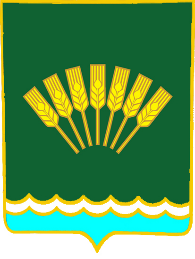 БОЙОРОҠ                      	                                                                               РАСПОРЯЖЕНИЕО формировании состава постоянно действующей аукционной (конкурсной) комиссии по проведению торгов (аукционов, конкурсов) на право заключения договоров аренды, договоров безвозмездного пользования, договоров доверительного управления имуществом, иных договоров, предусматривающих переход прав владения и (или) пользования  в отношении муниципального имущества сельского поселения Октябрьский сельсовет муниципального района Стерлитамакский район Республики Башкортостан         Руководствуясь приказом Федеральной Антимонопольной службы России от 10.02.2010 №67 «О порядке проведения конкурсов или аукционов на право заключения договоров аренды, договоров безвозмездного пользования, договоров доверительного управления имуществом, иных договоров, предусматривающих переход прав владения и (или) пользования в отношении государственного или муниципального имущества, и перечня видов имущества, в отношении которого заключение указанных договоров может осуществляться путем проведения торгов в форме конкурса»:        1.Сформировать постоянно действующую конкурсную (аукционную)  комиссию по проведению торгов (конкурсов, аукционов) на право заключения договоров аренды, договоров безвозмездного пользования, договоров доверительного управления имуществом, иных договоров, предусматривающих переход прав владения и (или) пользования в отношении муниципального  имущества сельского поселения Октябрьский сельсовет муниципального района Стерлитамакский район, в следующем составе:        1.1.Председатель комиссии:        А.А. Нестеренко - глава сельского поселения Октябрьский сельсовет муниципального района Стерлитамакский район Республики Башкортостан (по согласованию);        1.2.Заместитель председателя комиссии:       В.В. Резяпов –  председатель Комитета по управлению собственностью Министерства земельных и имущественных отношений Республики Башкортостан по Стерлитамакскому району (по согласованию);       1.3.Члены комиссии:       А.М. Азылгареев-заместитель главы Администрации муниципального района Стерлитамакский район Республики Башкортостан;        Н.Ю. Гималов – Врио главного архитектора Администрации муниципального района Стерлитамакский район Республики Башкортостан;        И.Д. Ахметшин – Врио начальника отдела жилищно-коммунального хозяйства Администрации;      Е.В. Чегодаева - управляющий делами администрации сельского поселения Октябрьский сельсовет муниципального района Стерлитамакский район Республики Башкортостан (по согласованию).      1.4.Секретарь комиссии:      А.А. Утяганова - главный специалист - эксперт комитета по управлению собственностью Министерства земельных и имущественных отношений Республики Башкортостан по Стерлитамакскому району (по согласованию); Глава сельского поселенияОктябрьский сельсовет муниципального района Стерлитамакский район Республики Башкортостан                                                                   А.А. Нестеренко               25 апрель 2019 й.№ 2925 апреля 2019 г.